...............................................................         		 (miejscowość, data)........................................................................				         (pieczęć firmowa Wnioskodawcy)			                                           STAROSTA  MIŃSKIza pośrednictwemPOWIATOWEGO URZĘDU PRACYw Mińsku MazowieckimW  N  I  O  S  E  Ko refundację kosztów wyposażenia lub doposażenia stanowiska pracyNa podstawie art.46 ustawy z dnia 20 kwietnia 2004 r. o promocji zatrudnienia i instytucjach rynku pracy (Dz. U. z 2022 r. poz. 690 z późn. zm.)  oraz rozporządzenia Ministra Rodziny, Pracy i Polityki Społecznej z dnia 14 lipca 2017 r. w sprawie dokonywania z Funduszu Pracy refundacji kosztów wyposażenia lub doposażenia stanowiska pracy oraz przyznawania środków na podjęcie działalności gospodarczej (Dz. U. z 2022 poz. 243) wnioskuję o refundację kosztów wyposażenia lub doposażenia stanowiska pracy (zaznaczyć właściwe): dla bezrobotnego 			 dla poszukującego pracy opiekuna osoby niepełnosprawnejWnioskowana liczba wyposażanych lub doposażanych stanowisk pracy.......................................................................................Wnioskowana kwota refundacji brutto ogółem: ....................................................................................................................................Dane Wnioskodawcy (podmiotu prowadzącego działalność gospodarczą, niepublicznego przedszkola, niepublicznej szkoły lub producenta rolnego):Pełna nazwa Wnioskodawcy (zgodna z wpisem do odpowiedniego rejestru, w przypadku osoby fizycznej imię 
i nazwisko oraz Firma przedsiębiorcy): ....................................................................................................................................................................................................................................................................................................................................................................................................................................................Adres siedziby Wnioskodawcy:..........................................................................................................................................................................................................................Miejsce prowadzenia działalności:............................................................................................................................................................................................................................Osoba reprezentująca Wnioskodawcę (imię i nazwisko, stanowisko służbowe, adres e-mail oraz telefon kontaktowy Wnioskodawcy lub osoby uprawnionej do reprezentowania podmiotu zgodnie z wpisem do odpowiedniego rejestru lub upoważnieniem/pełnomocnictwem): ...................................................................................................................................................................................................................................................................................................................Osoba wyznaczona do kontaktu z Urzędem (imię i nazwisko, stanowisko służbowe, adres e-mail oraz telefon kontaktowy - jeśli jest inna niż powyżej): ....................................................................................................................................................................................................................................................................................................................................................................REGON (jeżeli został nadany):..............................................., NIP:............................................................, PKD................................PESEL (w przypadku osoby fizycznej, jeżeli został nadany): ........................................................................................................Data rozpoczęcia prowadzenia działalności:..................................................................................................................................... Nazwa banku i numer rachunku bankowego:..................................................................................................................................Forma organizacyjno- prawna działalności:  spółka (rodzaj)................................................................................................................................................................................... osoba fizyczna prowadząca działalność gospodarczą inna (podać jaka)..............................................................................................................................................................................Stan zatrudnienia w firmie za okres ostatnich 6 miesięcy (dotyczy wyłącznie osób zatrudnionych na umowę 
o pracę):W przypadku rozwiązania stosunku pracy w okresie 6 miesięcy przed dniem złożenia niniejszego wniosku należy wskazać podstawę prawną rozwiązania umowy o pracę oraz stanowisko..............................................................
........................................................................................................................................................................................................................................................................................................................................................................................................................................................................................................................................................................................................................................................................Krótka charakterystyka prowadzonej działalności:
.................................................................................................................................................................................................................................................................................................................................................................................................................................................... ..............................................................................................................................................................................................................................................................................................................................................................................................................................................................................................................................................................................................................................................................................Dane dotyczące organizacji stanowiska pracy  (w przypadku wnioskowania o refundację dla kilku stanowisk pracy dział II Dane dotyczące organizacji stanowiska pracy należy wypełnić oddzielnie dla każdego stanowiska):Nazwa stanowiska pracy: ......................................................................................................................................................................Kod zawodu zgodny z Klasyfikacją zawodów i specjalności: ......................................................................................................Wnioskowany okres zatrudnienia (co najmniej 24 miesiące) tj. od dnia .............................. do dnia ...............................Miejsce utworzenia stanowiska pracy (adres): ..............................................................................................................................
........................................................................................................................................................................................................................Tytuł prawny do lokalu, w którym będzie tworzone stanowisko pracy (np. akt własności, umowa najmu, umowa dzierżawy, umowa użyczenia, inne): .................................................................................................................................            Dokument potwierdzający tytuł prawny należy przedłożyć do wglądu pracownikowi PUP najpóźniej w dniu podpisania umowy.Zakres obowiązków, rodzaj wykonywanej pracy, wykonywane czynności, opis stanowiska pracy: ............................ ................................................................................................................................................................................................................................................................................................................................................................................................................................................................................................................................................................................................................................................................................................................................................................................................................................................................................................Wymagane kwalifikacje, umiejętności i doświadczenie zawodowe niezbędne do wykonywania pracy oraz inne wymagania, jakie powinien posiadać skierowany bezrobotny lub skierowany opiekun osoby niepełnosprawnej:poziom wykształcenia ......................................................................................................................................................................kierunek/specjalność ........................................................................................................................................................................doświadczenie zawodowe ..............................................................................................................................................................umiejętności ........................................................................................................................................................................................inne wymagania: np. uprawnienia, znajomość języków obcych......................................................................................... .................................................................................................................................................................................................................. W przypadku braku kandydatów spełniających powyższe wymagania Wnioskodawca wyraża zgodę na zatrudnienie kandydata spełniającego niższe wymagania umożliwiające podjęcie pracy na stanowisku:poziom wykształcenia ......................................................................................................................................................................kierunek/specjalność ........................................................................................................................................................................doświadczenie zawodowe ..............................................................................................................................................................umiejętności ........................................................................................................................................................................................inne wymagania: np. uprawnienia, znajomość języków obcych .........................................................................................................................................................................................................................................................................................................Wysokość proponowanego wynagrodzenia ...................................................................................................................................Rodzaj umowy o pracę (zaznaczyć właściwe):  na czas nieokreślony    na czas określony    na okres próbny.System i rozkład czasu pracy (zaznaczyć właściwe): jednozmianowa  dwie zmiany  trzy zmiany  ruch ciągły
praca w  godzinach: .................................................................................................................................................................................Informacja o wymiarze czasu pracy (dotyczy wyłącznie zatrudnianych poszukujących pracy niepozostających
 w zatrudnieniu lub niewykonujących innej pracy zarobkowej opiekunów osoby niepełnosprawnej co najmniej 
w połowie wymiaru czasu pracy).........................................................................................................................................................Proponowana forma zabezpieczenia zwrotu refundacji kosztów wyposażenia lub doposażenia stanowiska pracy (zaznaczyć właściwe):  poręczenie cywilne przez dwóch poręczycieli	 weksel z poręczeniem wekslowym (awal) przez jedną osobę gwarancja bankowa zastaw na prawach lub rzeczach blokada rachunku bankowego akt notarialny o poddaniu się egzekucji przez dłużnika.      Współpraca z Powiatowym Urzędem Pracy w Mińsku Mazowieckim w roku bieżącym oraz 
w ostatnich 2 latach kalendarzowych  poprzedzających dzień złożenia wniosku:Uwagi (dot. współpracy z innym PUP, wywiązanie się z umów) : ..................................................................................................... .........................................................................................................................................................................................................................................................................................................................................................................................................................................................................................................................................................................  		                                                                                          (czytelny podpis Wnioskodawcy lub osoby uprawnionej)    Załączniki do wniosku:Oświadczenie Wnioskodawcy.Kalkulacja wydatków na wyposażenie lub doposażenie poszczególnych stanowisk pracy i ich źródła finansowania.Szczegółowa specyfikacja wydatków dotyczących wyposażenia lub doposażenia stanowiska pracy wraz 
z uzasadnieniem.Dokument potwierdzający uprawnienie osoby do reprezentowania Wnioskodawcy np. uwierzytelnione pełnomocnictwo, pełnomocnictwo notarialne, upoważnienie, umowa spółki cywilnej wraz z aneksami, aktualny statut organizacji pozarządowej itp. (nie dotyczy osób uprawnionych do reprezentowania pracodawcy/przedsiębiorcy zgodnie  z wpisem  do odpowiedniego rejestru).Zaświadczenie o wpisie do ewidencji szkół i placówek niepublicznych (dotyczy niepublicznych przedszkoli 
i niepublicznych szkół).Formularz informacji przedstawianych przy ubieganiu się o pomoc de minimis – stanowiący załącznik do rozporządzenia Rady Ministrów z dnia 24 października 2014 r. (Dz. U. z 2014 r. poz. 1543).Dokumenty potwierdzające zatrudnienie w okresie 6 miesięcy bezpośrednio poprzedzających dzień złożenia wniosku, w każdym miesiącu, co najmniej jednego pracownika na podstawie stosunku pracy 
w pełnym wymiarze czasu pracy oraz dokumenty potwierdzające jego ubezpieczenie – dotyczy producenta rolnego.Formularz informacji przedstawionych przez wnioskodawcę – stanowiący załącznik do Rozporządzenia Rady Ministrów z dnia 11 czerwca 2010 r. w sprawie informacji składanych przez podmioty ubiegające się 
o pomoc de minimis w rolnictwie lub rybołówstwie (Dz. U. nr 121, poz. 810) – dotyczy producenta rolnego.Zaświadczenia o otrzymanej pomocy de minimis lub pomocy de minimis w rolnictwie albo oświadczenie 
o wysokości otrzymanej pomocy de minimis lub pomocy de minimis w rolnictwie – dotyczy Wnioskodawców, którzy otrzymali taką pomoc w roku bieżącym oraz w ciągu 2 poprzedzających go lat.Oświadczenie Wnioskodawcy o obniżeniu lub zamiarze obniżenia wymiaru czasu pracy pracownika 
w związku z COVID-19 – jeśli dotyczy.Oświadczenie o braku istnienia wykluczających powiązań.W uzasadnionych przypadkach starosta może wymagać dostarczenia dodatkowych informacji lub dokumentów.Załącznik nr 1do wniosku o refundację kosztów wyposażenia lub doposażenia stanowiska pracyOŚWIADCZENIE WNIOSKODAWCY(podmiotu prowadzącego działalność gospodarczą, niepublicznego przedszkola, niepublicznej szkoły)Nie rozwiązałem stosunku pracy z pracownikiem za moim wypowiedzeniem albo na mocy porozumienia stron z przyczyn niedotyczących pracowników w okresie 6 miesięcy bezpośrednio poprzedzających dzień złożenia wniosku oraz nie rozwiążę w okresie od dnia złożenia wniosku do dnia otrzymania refundacji.Nie obniżyłem wymiaru czasu pracy pracownika w okresie 6 miesięcy bezpośrednio poprzedzających dzień złożenia wniosku oraz nie obniżę w okresie od dnia złożenia wniosku do dnia otrzymania refundacji.W przypadku obniżenia wymiaru czasu pracy pracownika w okresie 6 miesięcy bezpośrednio poprzedzających dzień złożenia wniosku oraz zamiaru obniżenia wymiaru czasu w okresie od dnia złożenia wniosku do dnia otrzymania refundacji na podstawie art. 15g ust. 8 lub art. 15gb ust. 1 pkt 1 ustawy z  dnia 2 marca 2020 r. o szczególnych rozwiązaniach związanych z zapobieganiem, przeciwdziałaniem i  zwalczaniem COVID-19, innych chorób zakaźnych oraz wywołanych nimi sytuacji kryzysowych (Dz. U. 
z 2021 r. poz. 2095 z późn. zm.) lub na podstawie aneksu do umowy zawartej ze starostą w związku z art. 15zzf ww. ustawy wnioskodawca dołącza do wniosku oświadczenie o obniżeniu lub zamiarze obniżenia wymiaru czasu pracownika.Prowadzę działalność gospodarczą, w rozumieniu przepisów ustawy z dnia 6 marca 2018 r. – Prawo przedsiębiorców, przez okres 6 miesięcy bezpośrednio poprzedzających dzień złożenia wniosku, przy czym do wskazanego okresu prowadzenia działalności gospodarczej nie wlicza się okresu zawieszenia wykonywania działalności gospodarczej, a w przypadku przedszkola i szkoły – prowadzę działalność na podstawie ustawy z dnia 14 grudnia 2016 r. – Prawo oświatowe przez okres 6 miesięcy bezpośrednio poprzedzających dzień złożenia wniosku. Nie zalegam w dniu złożenia wniosku z wypłacaniem w terminie wynagrodzeń pracownikom oraz 
z opłacaniem należnych składek na ubezpieczenia społeczne, ubezpieczenie zdrowotne, Fundusz Pracy, Państwowy Fundusz Rehabilitacji Osób Niepełnosprawnych, Fundusz Gwarantowanych Świadczeń Pracowniczych oraz Fundusz Emerytur Pomostowych.Nie zalegam w dniu złożenia wniosku z opłacaniem innych danin publicznych.Nie posiadam w dniu złożenia wniosku nieuregulowanych w terminie zobowiązań cywilnoprawnych.Otrzymałem / nie otrzymałem⃰  środki(ów) z Funduszu Pracy lub EFS na rozpoczęcie działalności gospodarczej  i wywiązałem / nie wywiązałem ⃰  się z zawartej umowy.Otrzymałem / nie otrzymałem⃰  pomoc de minimis w roku bieżącym oraz w ciągu 2 poprzedzających 
go lat (w przypadku otrzymania pomocy de minimis należy dołączyć zaświadczenia o otrzymanej pomocy de minimis lub oświadczenie o wysokości otrzymanej pomocy de minimis).Zobowiązuję się do powiadomienia Urzędu w okresie poprzedzającym zawarcie umowy o wszelkich zmianach w zakresie podanych informacji oraz złożonych oświadczeń, jakie zajdą po dniu złożenia niniejszego wniosku.Posiadam tytuł prawny do nieruchomości, budynku, lokalu spełniającego wymogi BHP i PPOŻ, w którym mają zostać wyposażone lub doposażone stanowiska pracy. W okresie 365 dni przed dniem złożenia niniejszego wniosku:zostałem / nie zostałem* ukarany, skazany prawomocnym wyrokiem za naruszenie prawa pracy lubjestem / nie jestem* objęty postępowaniem dotyczącym naruszenia przepisów prawa pracy. Przyjmuję do wiadomości, że urząd może nie przyjąć oferty pracy, w szczególności jeżeli wnioskodawca 
w okresie 365 dni przed dniem zgłoszenia oferty pracy został ukarany lub skazany prawomocnym wyrokiem za naruszenie przepisów prawa pracy albo jest objęty postępowaniem dotyczącym naruszenia przepisów prawa pracy.Wyrażam zgodę na przetwarzanie przez Powiatowy Urząd Pracy w Mińsku Mazowieckim, informacji mogących zawierać dane osobowe, wymienionych w Dziale I Wniosku pkt. 4, 5, 9, zgodnie z przepisami Rozporządzenia Parlamentu Europejskiego i Rady (UE) 2016/679 z dnia 27 kwietnia 2016 r. w sprawie ochrony osób fizycznych w związku z przetwarzaniem danych osobowych i w sprawie swobodnego przepływu takich danych oraz uchylenia dyrektywy 95/46/WE (ogólne rozporządzenie o ochronie danych) RODO dla celów realizacji procedury związanej ze złożonym wnioskiem oraz zawarciem umowy o refundacje kosztów wyposażenia lub doposażenia stanowiska pracy.Dane osobowe dotyczące osób uprawnionych do reprezentowania wnioskodawcy oraz osoby wskazanej 
do kontaktu w sprawie złożonego wniosku zostały podane w ramach tego wniosku za zgodą tych osób, 
w celu realizacji wniosku o refundacje kosztów wyposażenia lub doposażenia stanowiska pracy.Zostałem poinformowany że zgodnie z art. 59b ust. 1 ustawy z dnia 20 kwietnia 2004 r. o promocji zatrudnienia i instytucjach rynku pracy wykazy pracodawców, z którymi zawarto umowy o refundacje kosztów wyposażenia lub doposażenia stanowiska pracy podawane są do wiadomości publicznej przez powiatowy urząd pracy przez wywieszenie ich na tablicy ogłoszeń w siedzibie urzędu na okres 30 dni. Klauzula informacyjna dotycząca przetwarzania danych osobowych przez Powiatowy Urząd Pracy w Mińsku Mazowieckim znajduje się na stronie internetowej Urzędu, w zakładce Urząd, Ochrona danych osobowych.https://minskmazowiecki.praca.gov.pl/urzad/ochrona-danych-osobowych/Potwierdzam własnoręcznym podpisem wiarygodność informacji i oświadczeń zawartych we wniosku 
i załączonych do niego dokumentach.   ...........................................................                                         	       ...................................................................................................            (miejscowość i data)                                                                   (czytelny podpis Wnioskodawcy lub osoby uprawnionej)Oświadczam, że nie byłem karany za przestępstwo przeciwko obrotowi gospodarczemu, w rozumieniu ustawy 
z dnia 6 czerwca 1997 r. – Kodeks karny (Dz. U. z 2022 r. poz. 1138) lub ustawy z dnia 28 października 2002 r.                              o odpowiedzialności podmiotów zbiorowych za czyny zabronione pod groźbą kary (Dz. U. z 2020 r. poz. 358) 
w okresie 2 lat przed dniem złożenia  wniosku o refundacje kosztów wyposażenia lub doposażenia stanowiska pracy.Jestem świadomy odpowiedzialności karnej za złożenie fałszywego oświadczenia.   ...........................................................                                         	       ...................................................................................................            (miejscowość i data)                                                                   (czytelny podpis Wnioskodawcy lub osoby uprawnionej)* Niepotrzebne skreślić.Załącznik nr 1.1do wniosku o refundację kosztów wyposażenia lub doposażenia stanowiska pracyOŚWIADCZENIE WNIOSKODAWCY(producenta rolnego)Nie rozwiązałem stosunku pracy z pracownikiem za moim wypowiedzeniem albo na mocy porozumienia stron z przyczyn niedotyczących pracowników w okresie 6 miesięcy bezpośrednio poprzedzających dzień złożenia wniosku oraz w okresie od dnia złożenia wniosku do dnia otrzymania refundacji.Nie obniżyłem wymiaru czasu pracy pracownika w okresie 6 miesięcy bezpośrednio poprzedzających dzień złożenia wniosku oraz nie obniżę w okresie od dnia złożenia wniosku do dnia otrzymania refundacji. W przypadku obniżenia wymiaru czasu pracy pracownika w okresie 6 miesięcy bezpośrednio poprzedzających dzień złożenia wniosku oraz w zamiaru obniżenia wymiaru czasu w okresie od dnia złożenia wniosku do dnia otrzymania refundacji na podstawie art. 15gb ust. 1 pkt 1 ustawy z  dnia 
2 marca 2020 r. o szczególnych rozwiązaniach związanych z zapobieganiem, przeciwdziałaniem i  zwalczaniem COVID-19, innych chorób zakaźnych oraz wywołanych nimi sytuacji kryzysowych (Dz. U. 
z 2021 r. poz. 2095 z późn. zm.) lub na podstawie aneksu do umowy zawartej ze starostą w związku z art. 15zzf ww. ustawy wnioskodawca dołącza do wniosku oświadczenie o obniżeniu lub zamiarze obniżenia wymiaru czasu pracownika.Posiadam gospodarstwo rolne w rozumieniu przepisów o podatku rolnym lub prowadzę dział specjalny produkcji rolnej w rozumieniu przepisów o podatku dochodowym od osób fizycznych lub przepisów 
o podatku dochodowym od osób prawnych, przez okres co najmniej 6 miesięcy bezpośrednio poprzedzających dzień złożenia wniosku. Nie zalegam w dniu złożenia wniosku z wypłacaniem w terminie wynagrodzeń pracownikom oraz 
z opłacaniem należnych składek na ubezpieczenia społeczne, ubezpieczenie zdrowotne, Fundusz Pracy, Państwowy Fundusz Rehabilitacji Osób Niepełnosprawnych, Fundusz Gwarantowanych Świadczeń Pracowniczych oraz Fundusz Emerytur Pomostowych.Nie zalegam w dniu złożenia wniosku z opłacaniem innych danin publicznych.Nie posiadam w dniu złożenia wniosku nieuregulowanych w terminie zobowiązań cywilnoprawnych.Otrzymałem / nie otrzymałem⃰  pomoc de minimis w roku bieżącym oraz w ciągu 2 poprzedzających 
go lat (w przypadku otrzymania pomocy de minimis należy dołączyć zaświadczenia o otrzymanej pomocy de minimis lub oświadczenie o wysokości otrzymanej pomocy de minimis).Zobowiązuję się do powiadomienia Urzędu w okresie poprzedzającym zawarcie umowy o wszelkich zmianach w zakresie podanych informacji oraz złożonych oświadczeń, jakie zajdą po dniu złożenia niniejszego wniosku.Posiadam tytuł prawny do nieruchomości, budynku, lokalu spełniającego wymogi BHP i PPOŻ, w którym mają zostać wyposażone lub doposażone stanowiska pracy.W okresie 365 dni przed dniem złożenia niniejszego wniosku:zostałem / nie zostałem* ukarany, skazany prawomocnym wyrokiem za naruszenie prawa pracy lubjestem / nie jestem* objęty postępowaniem dotyczącym naruszenia przepisów prawa pracy. Przyjmuję do wiadomości, że urząd może nie przyjąć oferty pracy, w szczególności jeżeli wnioskodawca 
w okresie 365 dni przed dniem zgłoszenia oferty pracy został ukarany lub skazany prawomocnym wyrokiem za naruszenie przepisów prawa pracy albo jest objęty postępowaniem dotyczącym naruszenia przepisów prawa pracy.Wyrażam zgodę na przetwarzanie przez Powiatowy Urząd Pracy w Mińsku Mazowieckim, informacji mogących zawierać dane osobowe, wymienionych w Dziale I Wniosku pkt. 4, 5, 9, zgodnie z przepisami Rozporządzenia Parlamentu Europejskiego i Rady (UE) 2016/679 z dnia 27 kwietnia 2016 r. w sprawie ochrony osób fizycznych w związku z przetwarzaniem danych osobowych i w sprawie swobodnego przepływu takich danych oraz uchylenia dyrektywy 95/46/WE (ogólne rozporządzenie o ochronie danych) RODO dla celów realizacji procedury związanej ze złożonym wnioskiem oraz zawarciem umowy o refundacje kosztów wyposażenia lub doposażenia stanowiska pracy.Dane osobowe dotyczące osób uprawnionych do reprezentowania wnioskodawcy oraz osoby wskazanej 
do kontaktu w sprawie złożonego wniosku zostały podane w ramach tego wniosku za zgodą tych osób, 
w celu realizacji wniosku o refundacje kosztów wyposażenia lub doposażenia stanowiska pracy.Zostałem poinformowany że zgodnie z art. 59b ust. 1 ustawy z dnia 20 kwietnia 2004 r. o promocji zatrudnienia i instytucjach rynku pracy wykazy pracodawców, z którymi zawarto umowy o refundacje kosztów wyposażenia lub doposażenia stanowiska pracy podawane są do wiadomości publicznej przez powiatowy urząd pracy przez wywieszenie ich na tablicy ogłoszeń w siedzibie urzędu na okres 30 dni. Klauzula informacyjna dotycząca przetwarzania danych osobowych przez Powiatowy Urząd Pracy w Mińsku Mazowieckim znajduje się na stronie internetowej Urzędu, w zakładce Urząd, Ochrona danych osobowych.https://minskmazowiecki.praca.gov.pl/urzad/ochrona-danych-osobowych/Potwierdzam własnoręcznym podpisem wiarygodność informacji i oświadczeń zawartych we wniosku 
i załączonych do niego dokumentach.   ...........................................................                                         	       ...................................................................................................            (miejscowość i data)                                                                   (czytelny podpis Wnioskodawcy lub osoby uprawnionej)Oświadczam, że nie byłem karany za przestępstwo przeciwko obrotowi gospodarczemu, w rozumieniu ustawy 
z dnia 6 czerwca 1997 r. – Kodeks karny (Dz. U. z 2022 r. poz. 1138) lub ustawy z dnia 28 października 2002 r.                              o odpowiedzialności podmiotów zbiorowych za czyny zabronione pod groźbą kary (Dz. U. z 2020 r. poz. 358) 
w okresie 2 lat przed dniem złożenia  wniosku o refundacje kosztów wyposażenia lub doposażenia stanowiska pracy.Jestem świadomy odpowiedzialności karnej za złożenie fałszywego oświadczenia.   ...........................................................                                         	       ...................................................................................................            (miejscowość i data)                                                                   (czytelny podpis Wnioskodawcy lub osoby uprawnionej)* Niepotrzebne skreślić.Załącznik nr 1.2do wniosku o refundację kosztów wyposażenia lub doposażenia stanowiska pracyOŚWIADCZENIE WNIOSKODAWCY(żłobka, klubu dziecięcego lub podmiotu świadczącego usługi rehabilitacyjne)Nie rozwiązałem stosunku pracy z pracownikiem za moim wypowiedzeniem albo na mocy porozumienia stron z przyczyn niedotyczących pracowników w okresie 6 miesięcy bezpośrednio poprzedzających dzień złożenia wniosku oraz nie rozwiążę w okresie od dnia złożenia wniosku do dnia otrzymania refundacji.Nie obniżyłem wymiaru czasu pracy pracownika w okresie 6 miesięcy bezpośrednio poprzedzających dzień złożenia wniosku oraz nie obniżę w okresie od dnia złożenia wniosku do dnia otrzymania refundacji. W przypadku obniżenia wymiaru czasu pracy pracownika w okresie 6 miesięcy bezpośrednio poprzedzających dzień złożenia wniosku oraz zamiaru obniżenia wymiaru czasu w okresie od dnia złożenia wniosku do dnia otrzymania refundacji na podstawie art. 15g ust. 8 lub art. 15gb ust. 1 pkt 1 ustawy z  dnia 2 marca 2020 r. o szczególnych rozwiązaniach związanych z zapobieganiem, przeciwdziałaniem i  zwalczaniem COVID-19, innych chorób zakaźnych oraz wywołanych nimi sytuacji kryzysowych (Dz. U. 
z 2021 r. poz. 2095 z późn. zm.) lub na podstawie aneksu do umowy zawartej ze starostą w związku z art. 15zzf ww. ustawy wnioskodawca dołącza do wniosku oświadczenie o obniżeniu lub zamiarze obniżenia wymiaru czasu pracownika.Nie zalegam w dniu złożenia wniosku z wypłacaniem w terminie wynagrodzeń pracownikom oraz 
z opłacaniem należnych składek na ubezpieczenia społeczne, ubezpieczenie zdrowotne, Fundusz Pracy, Państwowy Fundusz Rehabilitacji Osób Niepełnosprawnych, Fundusz Gwarantowanych Świadczeń Pracowniczych oraz Fundusz Emerytur Pomostowych.Nie zalegam w dniu złożenia wniosku z opłacaniem innych danin publicznych.Nie posiadam w dniu złożenia wniosku nieuregulowanych w terminie zobowiązań cywilnoprawnych.Otrzymałem / nie otrzymałem⃰  pomoc de minimis w roku bieżącym oraz w ciągu 2 poprzedzających 
go lat (w przypadku otrzymania pomocy de minimis należy dołączyć zaświadczenia o otrzymanej pomocy de minimis lub oświadczenie o wysokości otrzymanej pomocy de minimis). Zobowiązuję się do powiadomienia Urzędu w okresie poprzedzającym zawarcie umowy o wszelkich zmianach w zakresie podanych informacji oraz złożonych oświadczeń, jakie zajdą po dniu złożenia niniejszego wniosku.Posiadam tytuł prawny do nieruchomości, budynku, lokalu spełniającego wymogi BHP i PPOŻ, w którym mają zostać wyposażone lub doposażone stanowiska pracy.W okresie 365 dni przed dniem złożenia niniejszego wniosku:zostałem / nie zostałem* ukarany, skazany prawomocnym wyrokiem za naruszenie prawa pracy lubjestem / nie jestem* objęty postępowaniem dotyczącym naruszenia przepisów prawa pracy. Przyjmuję do wiadomości, że urząd może nie przyjąć oferty pracy, w szczególności jeżeli wnioskodawca 
w okresie 365 dni przed dniem zgłoszenia oferty pracy został ukarany lub skazany prawomocnym wyrokiem za naruszenie przepisów prawa pracy albo jest objęty postępowaniem dotyczącym naruszenia przepisów prawa pracy.Wyrażam zgodę na przetwarzanie przez Powiatowy Urząd Pracy w Mińsku Mazowieckim, informacji mogących zawierać dane osobowe, wymienionych w Dziale I Wniosku pkt. 4, 5, 9, zgodnie z przepisami Rozporządzenia Parlamentu Europejskiego i Rady (UE) 2016/679 z dnia 27 kwietnia 2016 r. w sprawie ochrony osób fizycznych w związku z przetwarzaniem danych osobowych i w sprawie swobodnego przepływu takich danych oraz uchylenia dyrektywy 95/46/WE (ogólne rozporządzenie o ochronie danych) RODO dla celów realizacji procedury związanej ze złożonym wnioskiem oraz zawarciem umowy o refundacje kosztów wyposażenia lub doposażenia stanowiska pracy.Dane osobowe dotyczące osób uprawnionych do reprezentowania wnioskodawcy oraz osoby wskazanej 
do kontaktu w sprawie złożonego wniosku zostały podane w ramach tego wniosku za zgodą tych osób, 
w celu realizacji wniosku o refundacje kosztów wyposażenia lub doposażenia stanowiska pracy.Zostałem poinformowany że zgodnie z art. 59b ust. 1 ustawy z dnia 20 kwietnia 2004 r. o promocji zatrudnienia i instytucjach rynku pracy wykazy pracodawców, z którymi zawarto umowy o refundacje kosztów wyposażenia lub doposażenia stanowiska pracy podawane są do wiadomości publicznej przez powiatowy urząd pracy przez wywieszenie ich na tablicy ogłoszeń w siedzibie urzędu na okres 30 dni. Klauzula informacyjna dotycząca przetwarzania danych osobowych przez Powiatowy Urząd Pracy w Mińsku Mazowieckim znajduje się na stronie internetowej Urzędu, w zakładce Urząd, Ochrona danych osobowych.https://minskmazowiecki.praca.gov.pl/urzad/ochrona-danych-osobowych/Potwierdzam własnoręcznym podpisem wiarygodność informacji i oświadczeń zawartych we wniosku 
i załączonych do niego dokumentach.   ...........................................................                                         	       ...................................................................................................            (miejscowość i data)                                                                   (czytelny podpis Wnioskodawcy lub osoby uprawnionej)Oświadczam, że nie byłem karany za przestępstwo przeciwko obrotowi gospodarczemu, w rozumieniu ustawy 
z dnia 6 czerwca 1997 r. – Kodeks karny (Dz. U. z 2022 r. poz. 1138) lub ustawy z dnia 28 października 2002 r.                               o odpowiedzialności podmiotów zbiorowych za czyny zabronione pod groźbą kary (Dz. U. z 2020 r. poz. 358) 
w okresie 2 lat przed dniem złożenia  wniosku o refundacje kosztów wyposażenia lub doposażenia stanowiska pracy.Jestem świadomy odpowiedzialności karnej za złożenie fałszywego oświadczenia.   ...........................................................                                         	       ...................................................................................................            (miejscowość i data)                                                                   (czytelny podpis Wnioskodawcy lub osoby uprawnionej)* Niepotrzebne skreślić.Załącznik nr 2do wniosku o refundację kosztówwyposażenia lub doposażenia stanowiska pracyKALKULACJA WYDATKÓW NA WYPOSAŻENIE LUB DOPOSAŻENIA POSZCZEGÓLNYCH STANOWISK PRACY 
I ICH ŹRÓDŁA FINANSOWANIA(W przypadku wnioskowania o refundację dla kilku stanowisk pracy Kalkulację wydatków należy wypełnić oddzielnie dla każdego stanowiska.).....................................................................................................(czytelny podpis Wnioskodawcy lub osoby uprawnionej)Załącznik nr 3do wniosku o refundację kosztówwyposażenia lub doposażenia stanowiska pracySZCZEGÓŁOWA SPECYFIKACJA WYDATKÓW DOTYCZĄCA WYPOSAŻENIA LUB DOPOSAŻENIA STANOWISKA PRACYw szczególności na zakup środków trwałych, urządzeń maszyn, w tym środków niezbędnych do zapewnienia zgodności stanowiska pracy z przepisami bezpieczeństwa i higieny pracy oraz wymaganiami ergonomii finansowany ze środków Funduszu Pracy/EFS(W przypadku wnioskowania o refundację dla kilku stanowisk pracy Szczegółową specyfikację wydatków wraz 
z uzasadnieniem wydatków należy wypełnić oddzielnie dla każdego stanowiska.)Uwaga:Należy wpisać aktualne ceny rynkowe wymienionych zakupów, a nie ceny szacunkowe......................................................................................................(czytelny podpis Wnioskodawcy lub osoby uprawnionej)UZASADNIENIE WYDATKÓW WYKAZANYCH W SPECYFIKACJI  STANOWIĄCEJ ZAŁĄCZNIK NR 3 DO WNIOSKU......................................................................................................(czytelny podpis Wnioskodawcy lub osoby uprawnionej)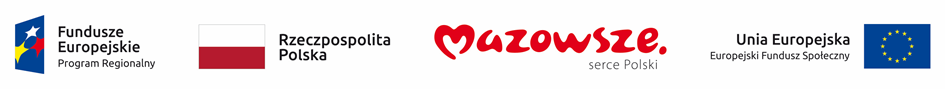 Projekt „Aktywizacja osób w wieku 30 lat i więcej pozostających bez pracy w powiecie mińskim (IV)” współfinansowany przez Unię Europejską ze środków Europejskiego Funduszu Społecznego w ramach Regionalnego Programu Operacyjnego Województwa Mazowieckiego na lata 2014-2020, Oś priorytetowa VIII Rozwój rynku pracy, Działanie 8.1 Aktywizacja zawodowa osób bezrobotnych przez PUP i przeciwdziałanie skutkom epidemii COVID-19.Lp.RokMiesiącOgólny stan zatrudnienia (w przeliczeniu na pełny wymiar czasu pracy)1.2.3.4.5.6.Formy aktywizacjiLiczba zorganizowanychmiejsc pracyW jakim okresie?(rok)Liczba zatrudnionych osób po wygaśnięciu umowyPrace interwencyjneRefundacja kosztów wyposażenia lub doposażenia stanowiska pracyDofinansowanie wynagrodzenia za zatrudnienie bezrobotnego, który ukończył 50 rok życiaStaże zawodoweInne (jakie?)………………..………………………………………………..UWAGA:Przed wypełnieniem wniosku prosimy o zapoznanie się z Zasadami finansowania usług i instrumentów rynku pracy przez Powiatowy Urząd Pracy w Mińsku Mazowieckim w 2022 r. w zakresie refundacji kosztów wyposażenia lub doposażenia stanowiska pracy.Rozpatrzeniu podlegają tylko wnioski kompletne i prawidłowo sporządzone.  Wniosku nie należy modyfikować – możliwe jest jedynie dodawanie stron lub rozszerzanie rubryk.Wniosek należy wypełnić czytelnie.Załącznik nr 3 do wniosku ,,Szczegółowa specyfikacja wydatków dotycząca wyposażenia lub doposażenia stanowiska pracy” stanowić będzie załącznik do umowy o refundację kosztów wyposażenia lub doposażenia stanowiska pracy.Złożenie wniosku nie gwarantuje przyznania dofinansowania, a rozpatrzenie wniosku nie następuje w formie decyzji administracyjnej, więc nie przysługuje na nie odwołanie. Ponadto umowa o refundację zawierana
 z pracodawcą jest umową cywilnoprawną, wobec tego stronom nie służy roszczenie o jej zawarcie.Urząd nie wydaje złożonego wniosku oraz nie sporządza jego kserokopii.Lp.Wyszczególnienie wydatkówZakup nowy/używanyIlość sztukCena jednostkowa (brutto w zł)Razem (brutto w zł)Źródła finansowania wyposażanego lub doposażanego stanowiska pracyŹródła finansowania wyposażanego lub doposażanego stanowiska pracyLp.Wyszczególnienie wydatkówZakup nowy/używanyIlość sztukCena jednostkowa (brutto w zł)Razem (brutto w zł)Środki własne (brutto w zł)Środki z Funduszu Pracy/EFS (brutto w zł)1.2.3.4.5.6.7.8.9.10.RAZEM:RAZEM:RAZEM:RAZEM:RAZEM:Lp.Wyszczególnienie wydatków (wraz    z nazwą producenta, modelem, parametrami technicznymi, itp.)Zakup Nowy/używanyIlość sztukCena jednostkowa (brutto w zł)Kwota do refundacji(brutto w zł)Lp.Wyszczególnienie wydatków (wraz    z nazwą producenta, modelem, parametrami technicznymi, itp.)Zakup Nowy/używanyIlość sztukCena jednostkowa (brutto w zł)Kwota do refundacji(brutto w zł)1.2.3.4.5.6.7.8.9.10.RAZEM:RAZEM:RAZEM:RAZEM:RAZEM:Lp.Uzasadnienie poszczególnych pozycji wykazanych w specyfikacji